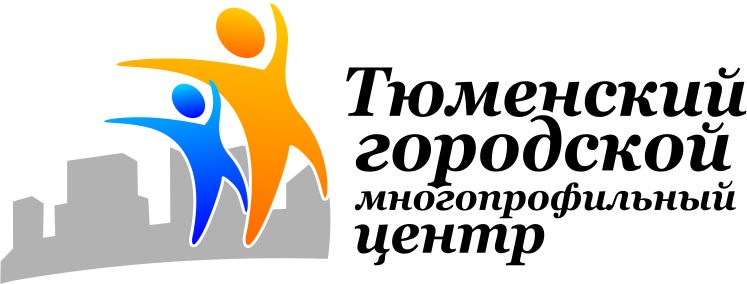 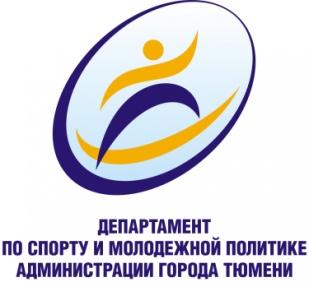 КАРТОЧКА УЧАСТНИКА ВФСК «ГТО»ФИО участника _________________________________________________ дата рождения_____________________УИН 	- 	- 		II СТУПЕНЬ (9-10) ДЕВОЧКИII СТУПЕНЬ (9-10) ДЕВОЧКИII СТУПЕНЬ (9-10) ДЕВОЧКИII СТУПЕНЬ (9-10) ДЕВОЧКИII СТУПЕНЬ (9-10) ДЕВОЧКИII СТУПЕНЬ (9-10) ДЕВОЧКИII СТУПЕНЬ (9-10) ДЕВОЧКИII СТУПЕНЬ (9-10) ДЕВОЧКИВид испытания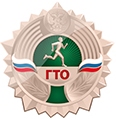 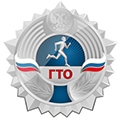 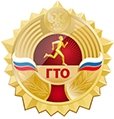 Мой результатПодпись судьиОбязательные испытания (тесты)Обязательные испытания (тесты)Обязательные испытания (тесты)Обязательные испытания (тесты)Обязательные испытания (тесты)Обязательные испытания (тесты)Обязательные испытания (тесты)Обязательные испытания (тесты)1Бег на 30 м (с)6,46,26,25,61Бег на 60 м (с) 12,412,012,010,82Бег на 1 км (мин, с)6,306.206.205.103Подтягивание из виса лежа на низкой перекладине 90 см (кол-во раз)799153или сгибание и разгибание рук в упоре лежа на полу (кол-во раз)577134Наклон вперед из положения стоя  на гимнастической скамье (от уровня скамьи – см)+3+5+5+11Испытания (тесты) по выборуИспытания (тесты) по выборуИспытания (тесты) по выборуИспытания (тесты) по выборуИспытания (тесты) по выборуИспытания (тесты) по выборуИспытания (тесты) по выборуИспытания (тесты) по выбору5Челночный бег 3х10 м(с)9,99,59,58,76Прыжок в длину с разбега (см)1902002002506или прыжок в длину с места толчком двумя ногами (см)1201301301507Метание мяча весом 150 г (м)131515188Поднимание туловища из положения лежа на спине (количество раз за 1 мин)242727369Бег на лыжах на 1 км (мин, с)10.008.208.207.309Или кросс на 2 км (бег по пересеченной местности) (мин,с)19.0017.3017.3015.0010Плавание 50 м (мин.с)3.002.402.402.30Количество испытаний (тестов) в возрастной группеКоличество испытаний (тестов) в возрастной группе10101010Количество испытаний (тестов), необходимых для получения знака отличия ВФСК «ГТО»Количество испытаний (тестов), необходимых для получения знака отличия ВФСК «ГТО»7778